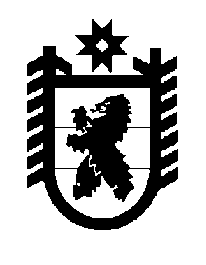 Российская Федерация Республика Карелия    ПРАВИТЕЛЬСТВО РЕСПУБЛИКИ КАРЕЛИЯРАСПОРЯЖЕНИЕ                                  от 1 августа 2016 года № 586р-Пг. Петрозаводск 1. Переименовать государственное бюджетное учреждение Республики Карелия «Централизованная бухгалтерия при Министерстве здравоохранения и социального развития Республики Карелия № 2» в государственное бюджетное учреждение Республики Карелия «Централизованная бухгалтерия при Министерстве социальной защиты, труда и занятости Республики Карелия» (далее – Учреждение).2. Определить, что при переименовании Учреждения основная цель его деятельности сохраняется.3. Министерству социальной защиты, труда и занятости Республики Карелия, осуществляющему функции и полномочия учредителя Учреждения, в срок до 1 сентября 2016 года провести мероприятия, связанные с переименованием Учреждения, в соответствии с законодательством Российской Федерации и Республики Карелия, в том числе по согласованию с Государственным комитетом Республики Карелия по управлению государственным имуществом и организации закупок утвердить устав Учреждения.           Глава Республики Карелия                                                                  А. П. Худилайнен    